24.11.2020 r.klasa – II tl, nauczyciel – Arkadiusz Załęski,  przedmiot – gospodarka magazynowa,            temat – Znaki manipulacyjneDrodzy uczniowie! Proszę zapoznać się z zamieszczoną poniżej notatką. Proszę przepisać notatkę do zeszytu (ewentualnie wydrukować i wkleić). W razie wątpliwości, niejasności, ewentualnych pytań proszę kontaktować się ze mną za pomocą skrzynki e-mail: minorsam@interia.pl .                                                       Pozdrawiam i życzę owocnej pracy. Arkadiusz Załęski.Znaki manipulacyjne określają sposób postępowania z zapakowanym produktem podczas prac związanych z transportem czy magazynowaniem. Występuje 21 znaków manipulacyjnych. Znaki te określa Polska Norma PN-EN ISO 700:2001P. Powinny być one wykonane techniką, która nie pozwala na zniszczenie mechaniczne. Nie ma ujednoliconych norm dotyczących wielkości znaków manipulacyjnych. Umieszcza się je w miejscu widocznym na opakowaniu i blisko miejsca, do którego się odnoszą, np. Tu otwierać umieszcza się przy miejscu nacięcia. Znaki manipulacyjne mają barwę czarną                                   na kontrastowym tle (przeważnie białym). 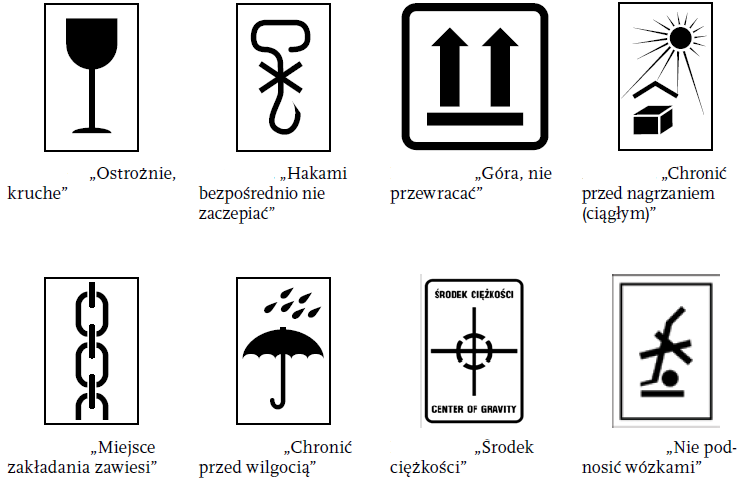 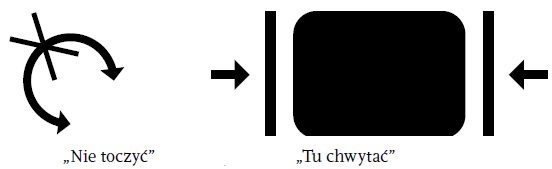 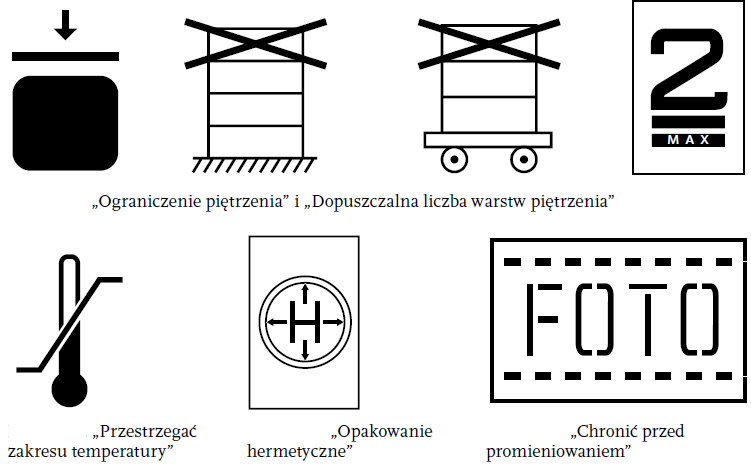 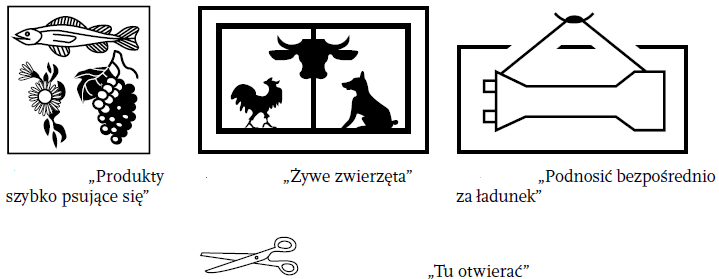 